她因为无知而在副朝期间露出了脸，现在应该怎么办？كشفت وجهها خلال العمرة جهلاً ، فماذا يلزمها ؟.[باللغة الصينية ]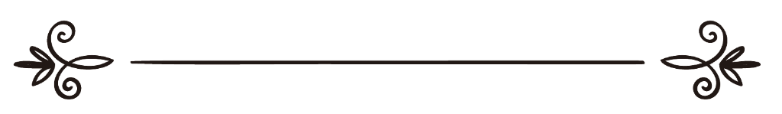 来源：伊斯兰问答网站مصدر : موقع الإسلام سؤال وجواب编审: 伊斯兰之家中文小组مراجعة: فريق اللغة الصينية بدار الإسلام她因为无知而在副朝期间露出了脸，现在应该怎么办？问：在第一次副朝的时候，我的妻子在麦加露出了脸，他们说不必戴面纱，我们不知道，所以我的妻子就没有戴面纱，我们环游天房、在索法和麦尔沃之间奔走，完成了副朝；我们回国之后才知道她必须要以盖头遮住脸。我的问题就是：她必须要交纳罚赎吗？或者她的副朝是不会被接受的吗？请您不吝赐教。答：一切赞颂，全归真主。第一：受戒的女人不必戴面纱，因为先知（愿主福安之）说：“受戒的女人不要戴面纱，也不要戴手套。“《布哈里圣训实录》（1707段）辑录，我们在（12516）号问题的回答中已经阐明了这一点，敬请参阅。第二：在受戒的情况下禁止女人戴面纱，并不意味着让她在外男人的面前露出脸容，她必须要用盖头等东西遮住脸面。先知（愿主福安之）并没有命令受戒的女人露出脸容，他只是禁止女人戴面纱，这两者之间是有区别的，女人不戴面纱，但是必须要用面纱之外的盖头或者其他的东西遮住脸面。阿伊莎（愿主喜悦之）传述：她说：“我们都受戒了，与真主的使者（愿主福安之）在一起的时候，有一队骑马的人经过我们，当他们与我们并驾齐驱的时候，我们当中的一个女人用她的长袍从头遮住了脸；当他们超过我们的时候，我们露出了脸容。”艾哈迈德（23501段）和《艾布·达伍德圣训实录》（1833段）辑录，谢赫艾利巴尼认为这是优美的圣训。伊斯兰的谢赫伊本·泰米叶（愿主怜悯之）说：“她应该遮住自己的脸面和两手，可以使用量身定做的衣服之外的东西；同样男人不能穿长裤等。”《伊本·泰米叶法太瓦全集》（22 / 120）我们在（120377）号问题的回答中已经阐明了这个问题，敬请参阅。第三：尽管在受戒之后露出脸容是错误的，但是女人在受戒之后环游天房、在索法和麦尔沃之间奔走的期间露出脸容并不会影响副朝，她的副朝是正确的，我们希望真主接受她的副朝；尤其是你的妻子在露出脸容的时候不知道这个教法律例。真主至知！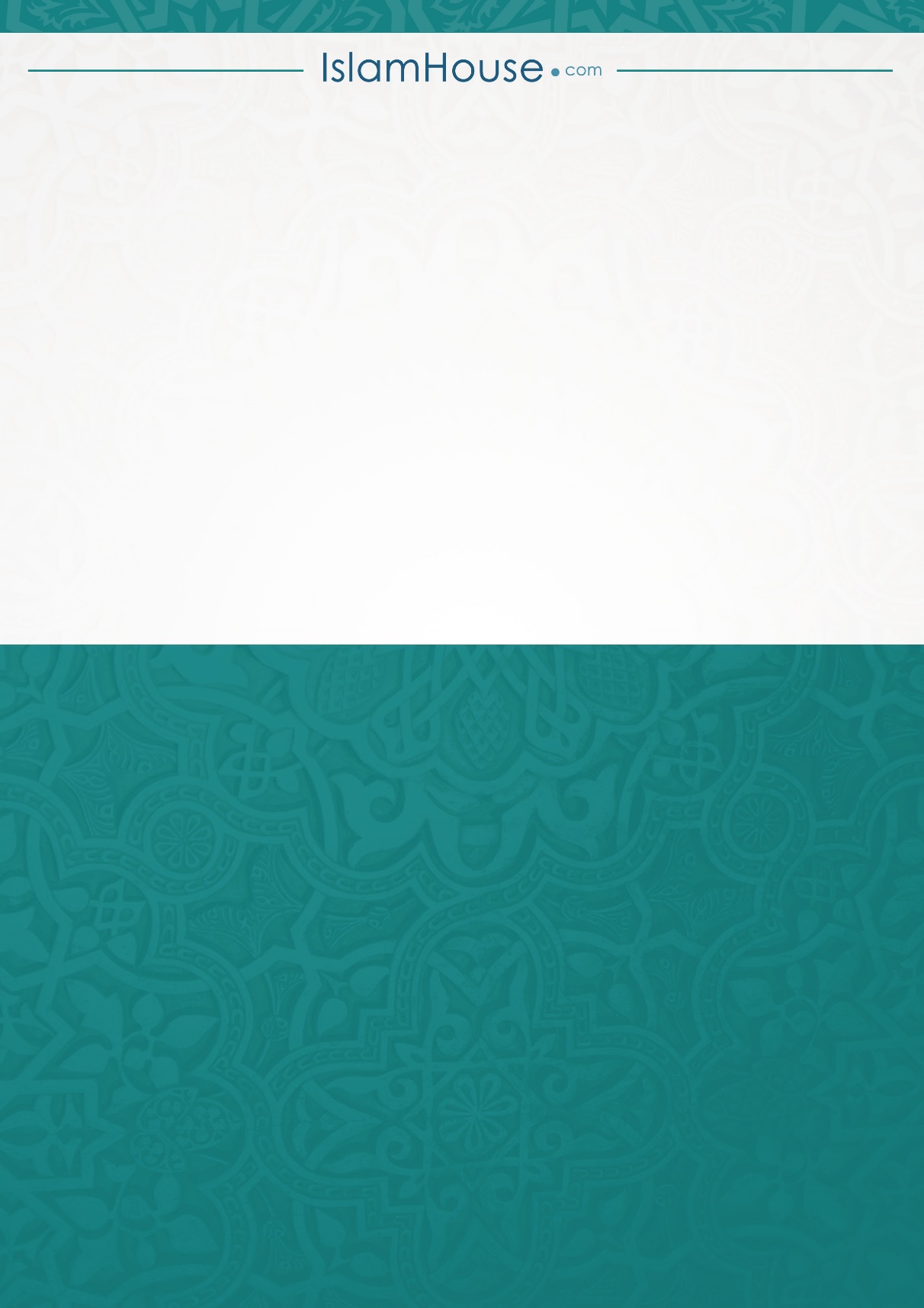 